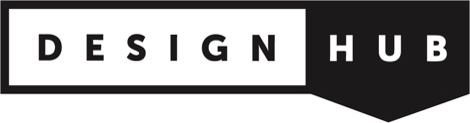 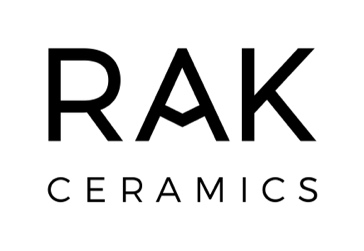 Comunicato stampaRAK Ceramics apre un nuovo Design Hub a LondraLondra, Maggio 2022, RAK Ceramics PJSC, leader nella produzione di arredobagno e ceramica di interni, ha inaugurao nei giorni scorsi la sua prima Design Hub nel cuore di Londra.Situata a Clerkenwell, il quartiere del design, il Design Hub è stato concepito come luogo d’incontro per designer, architetti e progettisti, per esplorare illimitate possibilità di design scegliendo attraverso l'ampia gamma di prodotti ceramici che contraddistingue il marchio RAK Ceramics. Il Design Hub è un ambiente interattivo e coinvolgente, progettato per ispirare la creatività e include installazioni funzionali destinate alla progettazione. Svolgerà la funzione di global specification show room e permetterà agli architetti e agli interior designer di utilizzare i materiali della RAK Ceramics per i loro progetti nel mondo.Abdallah Massaad, Group CEO di RAK Ceramics ha dichiarato: "Londra è la scelta più ovvia per lanciare il nostro primo concept globale di Design Hub. Il Regno Unito è un mercato sempre più importante per RAK Ceramics e Londra ospita molti dei principali designer, architetti e progettisti del settore. Il RAK Ceramics Design Hub è un concetto unico in cui la comunità del design può sperimentare le possibilità innovative dei nostri prodotti.Verranno esposti molti prodotti esclusivi, tra cui una nuova collezione dello stilista di fama mondiale ELIE SAAB insieme a collezioni bagno sviluppate dai designer Patrick Nourget, Giuseppe Maurizio Scutellà ed il duo Debiasi & Sandri.Il lancio ufficiale della RAK Ceramics Design Hub c’è stato durante la Clerkenwell Design Week di Londra. In occasione dell’inaugurazione, i designer Patrick Nourget, Giuseppe Maurizio Scutellà e Debiasi & Sandri hanno partecipato per incontrare ospiti e stampa internazionale.Commentando l'inaugurazione, Leonardo de Muro, Vice President di RAK Ceramics ha dichiarato: "Siamo orgogliosi che Londra sia stata scelta come sede del primo Design Hub globale di RAK Ceramics e non vediamo l'ora di accogliere la comunità internazionale del design per mostrare le innovazioni di prodotto globali di RAK Ceramics".RAK Ceramics sarà presente per la prima volta al:Salone del Mobile di Milano PAD 22 Stand H12-14Fuorisalone con l’evento BLACK INK in Via Palermo 11 Brera Design DistrictRAK CeramicsRAK Ceramics è uno dei maggiori brand al mondo nel settore della ceramica. Ogni anno produce oltre 118 milioni di metri quadri di pavimenti e rivestimenti in ceramica e gres porcellanato e 5 milioni di sanitari, 24 milioni di pezzi per tableware e 1 milione di pezzi di rubienetteria all’anno nei 21 attuali stabilimenti distribuiti tra Emirati Arabi Uniti, India ed Bangladesh. Fondata nel 1989 con sede negli Emirati Arabi Uniti, RAK Ceramics fornisce i propri clienti in 150 paesi nel mondo, attraverso sedi operative in Europa, Medio Oriente, Africa del Nord, Asia, Americhe e Australia, con un totale di circa 12.000 addetti di oltre 40 diverse nazionalità. La società è quotata presso la Abu Dhabi Securities Exchange negli Emirati Arabi Uniti e presso la Borsa di Dhaka in Bangladesh ed il Gruppo produce un fatturato annuale di circa 1 miliardo di dollari.Contact DetailsRAK Ceramics Group 
Tel: +971(0) 7246 7400
Richieste stampaTAConlinePaola Staiano
Tel: +39 335 6347576
staiano@taconline.it
Per approfondimenti www.rakceramics.com